  Frühjahrsausfahrt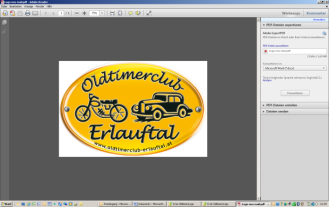 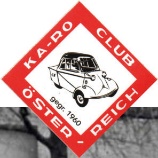 Der Karo-Club und der Oldtimerclub-Erlauftal veranstalten am 24.März 2024 eine Ausfahrt.Die Clubmitglieder vom Karo-Club: Treffpunkt um 9:00 Uhr Gasthof Skilitz Badener Straße 2 2500 Siegenfeld nach dem Frühstück Abfahrt um 10:00 Uhr nach Hollenburg 3506  Obere Hollenburgerstraße 44 zum Lumpazi Bräu mit Donaublick.Die Clubmitglieder vom OCE: Treffpunkt um 9:45 Uhr Würstel Standl in Purgstall abfahrt 10:00 Uhr nach Hollenburg 3506  Obere Hollenburgerstraße 44 zum Lumpazi Bräu mit Donaublick.Zusammentreffen der beiden Clubs im Lumpazi Bräu gemeinsames Mittagessen. Nach dem Essen gemeinsame Fahrt insKarikatur Museum Steiner Landstraße 3a  3500 Kremsnach dem Museumsbesuch ein gemütliches Beisammensein in einer Konditorei bei Kuchen und Kaffee.Die Heimreise bleibt jeden selber überlassen.Für die Organisation Bitte beim Start € 15.- Bezahlen. Meldeschluss ist 15.3.2024.Wir würden uns freuen, wenn die Teilnehmer mit ihrem Oldtimer mitfahren, wenn aber der Oldtimer noch nicht fahrbereit sind, kann natürlich mit dem Alltags Fahrzeug mitgefahren werden.Die Leitung für den Karo-Club übernimmt Wolfgang Luksch gabriela_wolfgang@yahoo.de 06766725775Die Leitung für den OCE übernimmt Alois Neuhauser alois.neuhauser@wibs.at 0676/9703427Bitte Jeweils bei den Leitern sich anzumelden Danke. 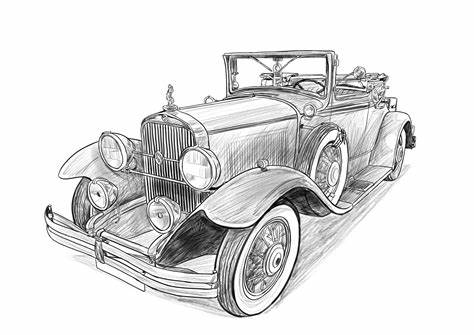 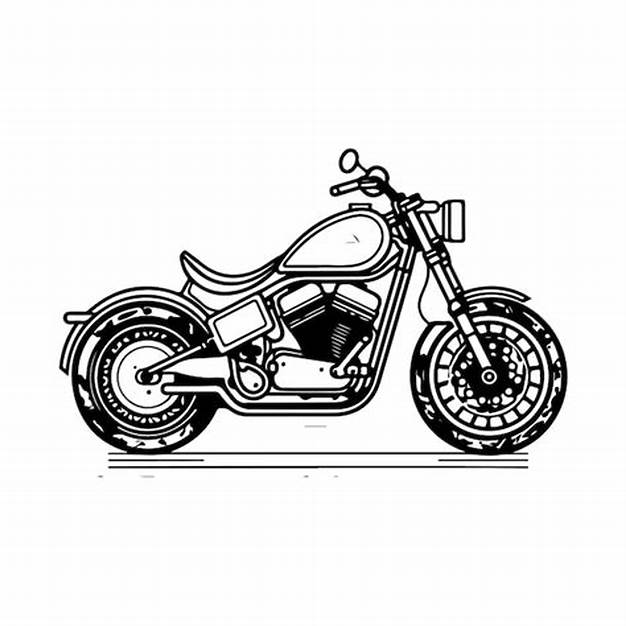 